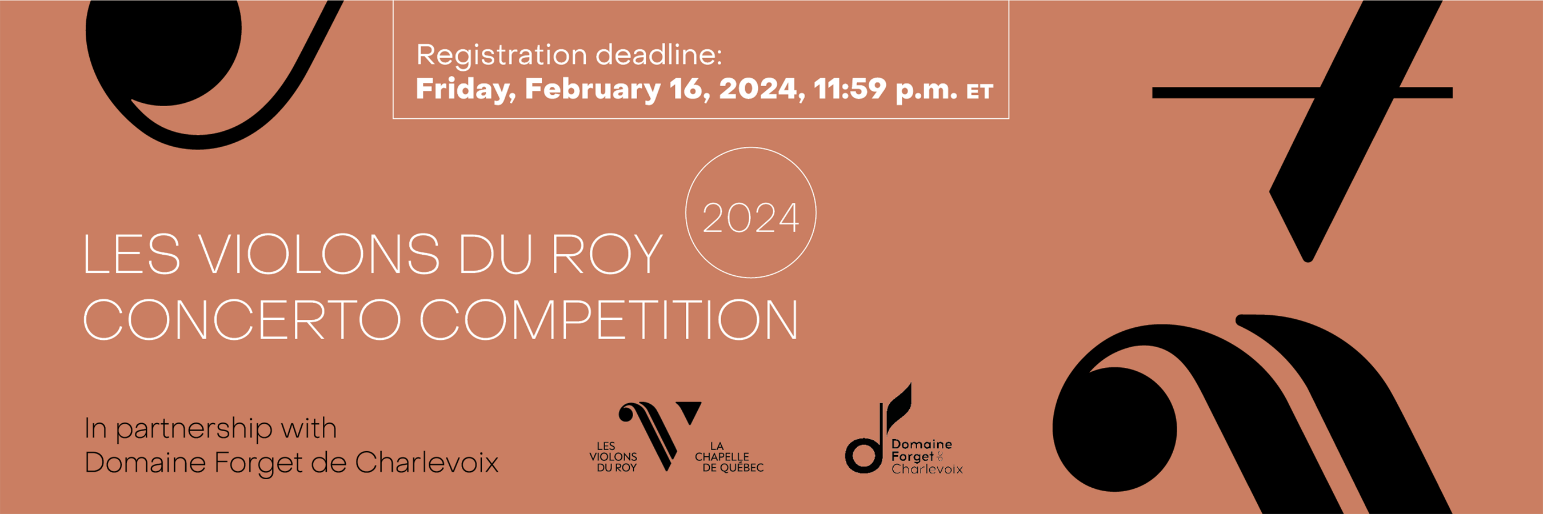 Entry FormPersonal informationFirst name -       	Email -       Last name -      	Telephone -      Age (on January 26, 2024) -      	Place of residence (city, coutry) -      EducationAre you a student? Continue only if you answered yes to the question above:Are you a music student? If so, full time or part time? Level of music studies –  	If university – School -      	Instrument instructor -      Professional experience as a musicianDo you play in a professional orchestra? – If so, which one(s)? -                  Have you performed as a freelancer?– If so, with which ensemble(s)? -                  Have you ever performed with Les Violons du Roy? – At which event? -      AuthorizationFor the purpose of promoting the competition and career development, we strongly invite you to allow Les Violons du Roy to share your application on its platforms. I authorize Les Violons du Roy to share pictures of myself  I authorize Les Violons du Roy to share videos of myself, including my application video to this competition I authorize Les Violons du Roy to communicate with me for further projets